Publicado en Murcia el 08/05/2024 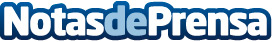 Smöoy renueva su colaboración con la Fundación Juegaterapia para apoyar la lucha contra el cáncer infantilEl objetivo de esta iniciativa ha sido destinar parte de los beneficios obtenidos por la venta de cada botella de 50cl. de agua a la Fundación Solidaria Contra el Cáncer InfantilDatos de contacto:Pura De ROJASAllegra Comunicación619983310Nota de prensa publicada en: https://www.notasdeprensa.es/smooy-renueva-su-colaboracion-con-la-fundacion Categorias: Franquicias Madrid Murcia Solidaridad y cooperación Actualidad Empresarial http://www.notasdeprensa.es